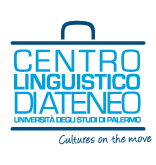 Oggetto: Inizio lezioni corso linguistico C1.   Si informa la S.V che il corso in oggetto avrà inizio venerdì 20 febbraio 2015 dalle ore 15.00 alle ore 19.00 in luogo che Vi verrà prossimamente comunicato.   Come da bando, il corso, il cui obiettivo finale è il raggiungimnto delle competenze previste nel livello C1 del E.F.W,  avrà una durata complessiva di ore 130 di cui 90 in presenza e 40 online. Sono previsti due incontri settimanali  ovvero il mercoledì e il venerdì dalle 15.00 alle 19.00, presumibilment presso i locali del CLA.   Per qualsiasi informazione contattare il dott. V. A. Pilade al 3396662323 o via email a vito.pilade@virgilio.it.Palermo 9.2.2015                                                                                                          V. A. Pilade 